Van Buren County SAFE Coalition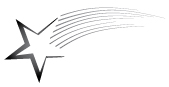 May Meeting MinutesLocation: VBCH Community Services CenterTuesday, May 20, 20142:00 pmMeeting called to order by Melissa Daugherty at 2:00 p.m.Members Present: Randy Besick – Business Community, Rhonda Carter – Other/Community Member, Julie Chapuis – Schools, Melissa Daugherty – Youth Serving Organization, Susan Frey – Parent/Civic Group, Tonja Jirak – Parent, Kris Rankin – Parent, Ginger Shaw – Youth Serving OrganizationApril Minutes approved by: Julie Chapuis Second: Tonja Jirak  Next Meeting: Tuesday, June 17, 2014 at 2:00 pm at Van Buren County Hospital Community Services Center Conference Room.  Meeting Adjourned: At 2:15 p.m.*Meeting minutes are only a summary of the meeting.  For a recording of the full dialogue of the meeting you may contact the coalition office.    Topic: DFC Update – In Packet & Emailed to Coalition MembersMelissa pointed out that the DFC Update is in everyone’s meeting packet and asked if anyone had questions about it.    ACTION STEP:  None Topic: YLC – SAFE Coalition Scholarships Awarded Melissa shared that Lydia Heald and Faith Murphy were selected to receive the SAFE Scholarships this year.  She said there were four applications this year from four very active YLC Members.  Ginger asked how much the scholarships were.  Kris shared that she believed they were $250 each.  She also said that there were no applicants from Harmony this year and that is why two students from Van Buren received them.    ACTION STEP:  NoneTopic: YLC – ISTEP Summit   Melissa said the ISTEP Summit is being held this year on June 11th and there are four ISTEP executive council members involved in the VBHS YLC group and they will all be attending this summit.  She said that there are a couple other youth planning on attending and the youth leaders are hoping more students will decide to join the group attending this year.  Melissa shared that this is a time for the students to get together with others from the state and learn about what other kids are doing with tobacco related issues and get ideas for what they want to do locally next year to address tobacco issues.  Melissa said that the YLC group has pretty much wrapped up for this school year and there are some who are planning on helping at the Keosauqua Teen Street Dance in July and at the Kids Fair at the end of July.    ACTION STEP:  NoneTopic: Keosauqua 175th Birthday Party – Street DanceIt will be held on Saturday, July 5th at the park in Keosauqua.  Melissa shared that the coalition will be sponsoring this dance and is looking for volunteers to help at/during the dance and for volunteers to provide baked goods for the dance.    Melissa passed around a signup sheet.  Randy asked what kind of man power is needed for the dance.  Melissa said she is not really sure – probably a few adult chaperones.  Julie asked where the baked goods should be dropped off.  Melissa said probably dropped off at the SAFE Office on Thursday or to the park on Saturday.  Melissa said that the times have not yet been set for the dance – but it will be on Saturday evening.  Julie asked about snacks or trail mix being ok.  Melissa said that sounded fine.  Tonja asked what age levels were going to be involved in or invited to the dance.  Melissa said it has not been discussed and she is not sure who will be deciding that and setting it up – she said that conversation should be had.  Tonja said that could be a challenge to contain and monitor.  Julie said that Lydia had talked to her about doing some of that too.  Ginger said maybe just call it a teen dance and let kids show up.  Melissa said that Lydia, Abby and some of the upper classmen were interested in helping with the dance.  Melissa said that she will bring more details back to the next meeting.  ACTION STEP: Sign up to chaperone or bring baked goodsBy Whom: All coalition members By When: June 17, 2014 Topic: Faith Based Sector – Filling the position Kris shared that the new pastor at Zion Bible Church is not here yet, but when he is here the coalition staff will make contact with him and they have been working on that.  Susan shared that she had heard that he is moving here this week.  Kris also shared that Heidi has had contact with the pastor at the Stockport Christian Church, but that she is not sure how that conversation went.  Melissa said they have a good youth group at the Stockport Church and several of its members are members of YLC so that would be a good connection for the coalition.      ACTION STEP: Contact the pastors and ask them to join the coalition.By Whom: Coalition Staff By When: June 17, 2014 Topic: Community Transformation Grant Melissa shared that they are working on the smoke free multi housing units assessment.  She said that they have not gotten very far with it yet since they are lacking a position and once she gets some help they will be working on that.  She said they will be assessing any multi unit housing – this includes apartments, condos, etc.  It is looking for what policies they already have for smoke free and if they are being utilized or not.    She said after they are done with the assessment they will offer to help the different owners/managers to move forward with what they have or help them to develop policies if they want the help.  She pointed out that they have already begun this process previously by assessing the low income apartments in the past.  Susan asked if this will include HUD housing.  Melissa said yes it would if it is multi unit housing.  If they are smoke free they will be able to be placed on a state wide smoke free registry.  This will allow people looking for smoke free housing to find them easily.  She is not sure that is how people in Van Buren County look for housing so it may not be as appealing to Van Buren County people as it would to people from larger cities.  Rhonda asked how landlords would enforce it.  Melissa said it depends on how the policy is written.  She said they can be evicted if the policy is written that way.  ACTION STEP: None Topic: Social Host Bill – in the packets  Melissa shared that this is the social host bill that passed at the state level and asked if anyone had questions about it.  Randy asked how many counties had passed the social host locally before this was passed.  Kris said she believed that over 20 of them had passed it on their own.  (Actual data is that 27 counties had passed them, 20 cities had passed them and 11 counties and cities were in the planning stages for social host.)  She also pointed out that the state law does not override the local ordinances.  If the local ordinance is more specific than the state law then the local ordinance takes precedent.  Kris pointed out that the state law is pretty general.  Ginger said it is really general.  Rhonda said that if she is reading it correctly it is legal for a parent to give their own child alcohol in their homes.  Everyone said yes that is true.  Julie pointed out that they cannot give to their child’s friend though.  ACTION STEP: NoneOther Business: Town Hall Roundtable Questions & Answers:  Melissa shared that she would pass around the answers to the questions that were discussed during the town hall for members to look at.  She asked if anyone had questions or feedback.  There were none.Parents as Teachers Thank You Note: Melissa said that she would also pass around a thank you note from the PAT staff who had attended the Drug Endangered Children’s conference with the financial help of the Coalition.  She shared that the coalition has helped them to attend this conference for the last several years.  Melissa and Ginger commented that they get good information from these conferences that they can use locally.  Randy asked who heads up the PAT.  Ginger said Janet Phelps.  